Правило первое: игра не должна включать даже	малейшуювозможность	риска,угрожающего здоровью детей. Однако нельзя и выбрасывать из нее трудные	правила,выполнить	которые нелегко.Правило второе: игра	требует	чувства меры		и	осторожности.Детям свойственны азарти чрезмерное увлечение отдельными играми. Игра не должна быть излишне азартной,	унижать достоинства играющих. Иногда дети придумывают обидные клички, оценки за поражение в игре.Правило третье:не будьте занудами. Ваше внедрение в мир детской игры – введение туда новых, развивающих и обучающих элементов – должно	бытьестественным		и желанным. Не устраивайте специальных занятий, не дергайте ребят, даже когда у вас появилось свободное время: «Давай-ка займемся шахматами!»	Непрерывайте,	не критикуйте, не смахивайте пренебрежительно		в сторону тряпочки и бумажки. Или учитесь играть вместе с детьми, незаметно и постепенно предлагая свои варианты какого-то интересного дела, или оставьте их впокое. Добровольность – основа игры.Правило четвертое: не	ждите	от	ребенка быстрых и замечательныхрезультатов.	Можетслучиться и так, что вы вообще их не дождетесь! Не торопите ребенка, не проявляйте	свое нетерпение. Самое главное– это те счастливые минуты и часы, что вы проводите со своим ребенком.	Играйте, радуйтесь открытиям и победам – разве не ради этого придумываем мы игры, затеи.Правило пятое: поддерживайте	активный, творческий подход к игре.Дети больше фантазеры и выдумщики. Они смело привносят в игру свои правила, усложняют или упрощают содержание игры. Но игра – дело серьезное и нельзя превращать ее в уступку ребенку, в милость по принципу «чем бы дитя не тешилось».Как играть с ребенком?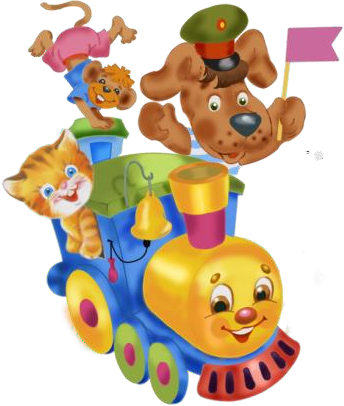 Правила для родителей.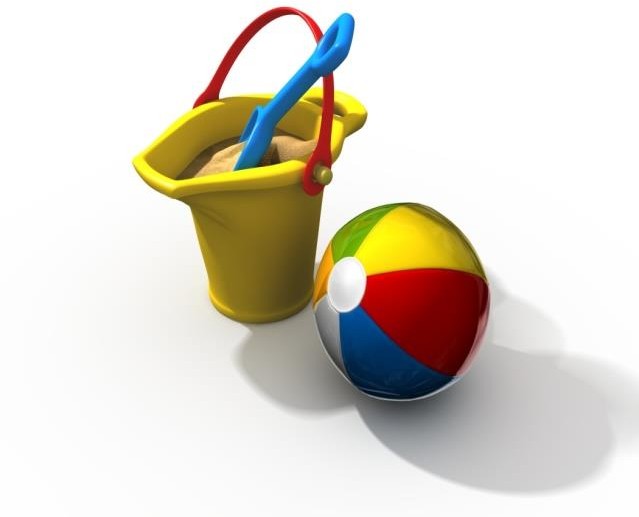 Как играть с ребенком?Правила для родителей.Федеральная служба по надзору в сфере защиты прав потребителей и благополучия человека обращает внимание потребителей на выбор детских игрушек.В соответствии с постановлением ПравительстваРоссийской Федерации от 19.01.1998	№	55«Об утверждении Правил продажи отдельных видов товаров» каждая игрушка или её упаковка, либо листок-вкладыш обязательно	должны сопровождаться чёткой, хорошо видимой и несмываемой маркировкой.Информация для потребителя должна быть на русском языке и обязательно		содержать: наименование игрушки (артикул при наличии); наименование предприятия или фирм- изготовителя	или	его представителя, либо импортёра и его юридический адрес.Каждая игрушка должна быть снабжена	чёткойпредупредительной информацией о возможных побочных эффекта (опасностях), возникающих при её использовании и путях возможного		избегания (уменьшения)	опасностей. Например: «не рекомендуется детям до 3-х лет».Игрушка, использование которой включает сборку, должна быть снабжена	подробной инструкцией.Информация о сертификации и сроке службы игрушки обязательны.Напоминаем, по первому требованию	покупателя ему должна быть предоставлена информация о сертификации изделия.Качество игрушекрегламентируется ГОСТ 25779- 90 «Игрушки. Общие требования безопасности и методыконтроля» и ГОСТ Р 51555-99«Игрушки. Общие требования безопасности и методыиспытаний. Механические и физические свойства».Указанные стандартыраспространяются на детские игрушки, предназначенные для детей в возрасте до 14 лет.При покупке игрушки следует обратить внимание на её внешний вид.В соответствии с общими требованиями игрушки и материалы, из которых они изготовлены, должны быть внешне чистыми.Доступные	кромки металлических деталей, кромки пластмассовых и деревянных игрушек не должны быть острыми, должны быть без заусениц и трещин.Складные и скользящие устройства (гладильные доски, коляски и т.д.) должны бытьснабжены ограничителем или замком,	предупреждающим самопроизвольное складывание.Защитно-декоративное покрытие игрушек должно быть стойким к действию слюны, пота, влажной обработке.Поверхностное окрашивание и роспись погремушек не допускается. Масса игрушек типа погремушек, предназначенных для детей в возрасте до 3-х лет должна быть не более 100 грамм.В игрушках, предназначенных, их тянули за собой, шнуры не должны иметь скользящих узлов или петель, способных образовать скользящий узел. Диаметр шнуров игрушек для детей в возрасте до 3-х лет должен быть не менее 2 мм и иметь на конце ручку в виде шарика и т.п.В мягко набивных игрушках швы должны быть прочными. Мягкий материал для наполнителя недолжен содержать твёрдых или острых инородных тел.Металлические снаряды должны иметь	неметаллические наконечники диаметром не менее20 мм, допускается применять наконечники	в	виде дискообразных магнитов.Выбирайте такие настольные игры, где тёмный контур изображён на голубом, зелёном, жёлто-зелёном, оранжевом или оранжево-красном фоне. Ни в коем случае не приобретайте игры с чёрным изображением на тёмно-сером фоне – играя, ребёнок будет напрягать зрение.Будьте внимательны при выборе игрушек.В случае нарушения прав потребителей при продаже игрушек Вы можете обратиться в территориальное управление Роспотребнадзора.Как выбрать игрушку.Советы потребителям!Выбор игрушек для ребенка в возрасте от 1 до 2 лет часто составляет сложную задачу для родителей. То нам кажется, что игра слишком сложна, то, что cлишком примитивна, то мы не уверены, что она понравится ребенку.Возможно, совет специалиста поможет Вам с выбором.Все родители хотят, чтобы их малыш был смышленым, активным, любознательным, − словом, всесторонне развитым и желательно не по годам. Но уровень развития ребенка напрямую зависит от того, сколько и как с ним занимаются. В малышовом возрасте все развитие и обучение проходит на«Ура!» только через интересные, разнообразные, увлекательные игры. Чтобы подобрать игрушку, которая станет добрым другом и помощником Вашего малыша в стране новых знаний, умений и открытий,          важно          учестьиндивидуальные особенности крохи, например, ведущий тип восприятия окружающего мира. Для этого понаблюдайте за своим малышом и ответьте «да» или«нет» на вопросы:Малышу не безразличен его внешний вид?Малыш	очень	любит поглаживания, прикосновения и массаж?Внимательно рассматривает людей?Любит	разговаривать	по телефону?Очень разборчив в еде?Предпочитает	слушать сказки, чем рассматривать картинки?Очень любит купаться?Часто что-то лопочет сам с собой?Бурно протестует против неудобной одежды?Любит смотреть телевизор? 11.Не может  уснуть даже принезначительном шуме?Когда слышит музыку, пританцовывает?Не выносит беспорядка, собирает и выбрасывает мелкий мусор?С	удовольствием рассматривает картинки?Легко	запоминает услышанное?Если	Вы	ответили	«да»	на вопросы:1, 3, 10, 13, 14Ваш малыш зритель; 2, 5, 7, 9, 12Ваш малыш деятель; 4, 6, 8, 11, 15Ваш малыш слушатель.Часто случается, что ответы «да» будут в почти равных количествах в двух или даже всех трех категориях, в этом случае рекомендуем выбирать игрушки, которые перечислены во всех трех столбиках таблицы и являются универсальными для всех малышей в возрасте от 1 до 2 лет.ЗрительСчетные	столики, пирамиды, вкладыши в рамку, вкладыши в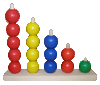 основу, вкладышиодин в другой, бусы-шнуровки, настольные игры (лото,	пазлы,		домино), конструкторы	строительные, конструкторы логические и сюжетные, куклы-перчатки, книги с объемными картинками, юла, волчок, волшебные коврикиСлушательМузыкальные инструменты, неваляшки, любые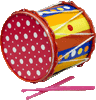 звучащие игрушки,музыкальныесказки и стихи, куклы-перчатки, пальчиковый театр, конструкторы строительные,	конструкторылогические и сюжетные, настольные игры (лото, пазлы, домино), бусы-шнуровки, счетные столики, пирамиды, вкладыши в рамку, вкладыши в основу, вкладыши один в другойДеятельГвозди-перевертыши, наборы для игр с водой и песком, кегельбан, музыкальные	инструменты (барабан, бубен, трещетка и т.п.), куклы-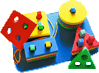 перчатки,конструкторы строительные, конструкторылогические и сюжетные, настольные игры (лото, пазлы, домино), бусы-шнуровки, счетные столики, пирамиды, вкладыши в рамку, вкладыши в основу, вкладыши один в другойВыбираем игрушки для детей раннеговозраста − советы психологаПсихологи уверяют, что для ребенка любого возраста очень ценно общение с отцом, особенно это касается мальчиков. Непонимание, недоверие и даже конфликты в подростковый и юношеский период – все это происходит, если папа не ухаживал за малышом, не гулял, не играл с ним, не был духовно близок.Папы, как и мамы, бывают разные…. У некоторых пап ребенку все дозволено, и все прощается. Другой папа выступает в роли палача, который наводит на ребенка только страх. Третий папа не выносит капризы и считает, что ребенком должна заниматься только мама. И здесь, конечно, главную роль в отношениях отца и ребенка играет мама. «Погода в доме» зависит во многом	от	женщины.Как же научить папу играть с ребенком, общаться с ним?Первым делом, нужно в спокойных тонах поговорить с мужем. Разговор не должен выглядеть как нравоучение. Нужно		обоснованно, вооружившись				советами психологов, рассказать Папе о том, как его общение важно для ребенка. Дайте мужчине понять, что его в семье любят и хотят с ним духовного сближения, что отцовское внимание и участие так же значимо для малыша, как и материнское. Пусть отбросит все свои опасения и уверенно общается	с		маленьким человечком, который примет его и будет рад хотя бы посидеть рядом с Папой.Дайте понять мужу, что общение с папой и ощущение его мужской силы дает малышу массу положительных эмоций. Отец для ребенка – источник не только физической, но главное, психологической силы. Мальчики сравнивают себя с папой, хотятбыть на него похожими во всем. Для сына отец является примером для подражания.А для девочки папа – это первый мужчина, которому она хочет понравиться. С папой она хочет чувствовать себя самой красивой,	умной,привлекательной, и в будущем образ идеального мужчины будет складываться из лучших качеств отца. Любой отец должен понимать, что он – не только кормилец, но и человек, открывающий для ребенка мир, в котором      тот      будет      жить.Объясните мужу, какое значение для ребенка имеет игра. Через игру ребенок осмысливает реальную жизнь. В игре он может быть кем угодно. Он моделирует ситуации, изучает все, что с ним произошло. С помощью игр ребенок снимает стресс, напряжение. В игре ребенок выражает все, что его угнетает,беспокоит. В некоторых играх малышу по сценарию нужен папа, а в некоторых - мама. И поэтому иногда родителям важно бросить свои дела и подыграть малышу.Учитывая, что папам чаще достается вечернее время для игр, помогите мужу распределить силы так, чтобы и он, и ребенок получили удовольствие от процесса общения. Безусловно, многие дети предпочитают больше подвижныеигры. Но вечером, перед сном, предложите им поиграть в настольную игру или почитать книжку,	собрать	вместе конструктор.       Просмотр	мультфильма, слушание музыки, рисование (например, в Paint) – это далеко не полный перечень вечерних занятий с ребенком. Если вы видите, что им тяжело сблизиться и найти общий язык, осторожно внедритесь и будьте в игретретьей. Ведь для Вас главное заключается в том, чтобы и папа, и малыш чувствовали себя комфортно, чтобы папа научился играть с ребенком, проводить с ним время. Будьте для них связующим звеном. И к тому же ребенок ощутит сплоченность семьи.Когда малыш видит сотрудничество родителей, он чувствует себя более уверенным, и начинает понимать, что близкие люди его во всем поддержат и помогут. Следовательно и в будущем ваш повзрослевший ребёнок создаст такую же семью – дружную и любящую.Как научить папу играть с ребенком?Ребенка	необходимо развивать с малых лет. Возможно, ваше чадо имеет нераскрытые		таланты, которые вы должны, как можно раньше, выявить и совершенствовать.Предложите своему ребенку поиграть в несложные игры и поощряйте его за это:Прочтите вашему малышу начало сказки и обсудите с ним, что может быть дальше: как поведет себя главный герой, какие приключения и чудеса встретятся на его пути, чем закончится рассказ. Позвольте ребенку проявить фантазию, обратите внимание на его речь, попросите описать каждого героя. Лучше всего подбирать для этого сказки, в которых есть разные персонажи: добрые излые,	хитрые	и простодушные, умные и глупые. Объясните малышу значение этих понятий, научите его в такой способ разбираться в том, что такое хорошо, а что такое плохо.Предложите ребенку описать предметы, начиная с самых простых, таких, как мяч и заканчивая более сложными, где есть много деталей. После этого попросите его определить, что такое хлеб иди другая еда, для голодного и сытого человека, или для больного	ивыздоравливающего.Прочитайте ребенку историю, где есть много предметов, которые	постоянно присутствуют в рассказе. Предположите, что ониживые. Пусть малыш попытается определить, какие чувства и характеристики испытывают эти предметы, чтобы они могли сказать, если бы могли. Попросите ваше чадо пересказать историю от имени воды, леса, солнца, огня	и	других неодушевленных персонажей сказки.Разложите перед ребенком не связанные между собой картинки и предложите ему составить из них один рассказ. Можно использовать для этих целей семейные фотографии, если малыш еще плохо разбирается в разных персонажах.Рисуйте вместе с ребенком, учите его новым элементам и объясните, как правильнораскрашивать. Предложите ему нарисовать картинку по заданной теме: «Ветер- озорник», «Внезапный снег»,«Летний закат», «Холодные сумерки» и т.д.Учите новые стихи, предложите	вставить пропущенные слова в них. Попросите рассказать о том, как шумит ливень, как гремит гроза за окном, как собака лает и т.д. Учите ребенка отвечать на вопросы «где» и«почему». Например, почему надо кушать манную кашу по утрам. Пусть ребенок сам подберет доводы по этому поводу. Такая игра пополнит словарь ребенка новыми высказываниями	и терминами, смысл которых, вы должны попутно объяснять.Развивающие игрыс малышомРазвивающие игрыс малышомВ развитие мелкой моторики, логики, ориентации в пространстве Вам очень помогут развивающие игры.Что это такое?Это	игровые		пособия, направленные на обучение детей различным видам классификаций, закономерностей			и вышеперечисленным	навыкам.Малыш с интересом берет коробку цветных карандашей, рисует пару закорючек и бросает это занятие, потом берется за ручку, внимательно ее изучает и снова ищет новый объект для игр. Что же нужно сделать папам и мамам, чтобы кроха научился концентрировать внимание на чем-либо одном?Конечно, дети должны сами решать, когда им бросить одну игру и приниматься за другую. Ежедневно мозг малыша получает много информации. Когда мозг перегружен или крохе больше не интересно то, чем он занимается, малыш отказывается от этогозанятия. Но почему же вещи и игры так ненадолго приковывают к себе внимание ребенка?Вариантов несколько: либо они недоступны по возрасту, либо обладают	малойинформативностью.Например, погремушка. После того, как ребенок взял ее в руки, повертел, потрогал, попробовал«на зуб», потряс, услышал звук, постучал ею, он ее ... выбросил.Игра, предлагаемая ребенку, должна	концентрировать внимание и занимать его более- менее длительное время. Кроме того, она должна содержать информацию, познаваемую им день за днем, содержать не менее 4 - 5 вариантов обучения, т.е. она должна быть РАЗВИВАЮЩЕЙ.Развивающие игры были придуманы ведущими врачами и педагогами мира, такими как М. Монтессори, чья система и учебный материал в своё время потрясли мир и прекрасно прижились в России. Игры нашихсовременников	-			Никитиных, Красноухова, Кайе, Воскобовича и других новаторов - завоевывают все	новые	ряды	поклонников. Мария	Монтессори		считала,что с первого дня появления на свет ребенок, как губка, впитывает всё, что его окружает. Стоит соответственно	обустроить окружающее ребенка культурное пространство и поддержать малыша, как мы увидим чудо раскрытия человеческой природы. Она заметила, что в разные периоды жизни ребенок концентрируется на определенных занятиях.Например, в возрасте одного года - полутора лет дети любят подбирать предметы по форме и размеру. Игры из серии “Рамки- вкладыши” позволяют им не только заниматься любимым делом, но и узнавать много нового и интересного, тренировать мелкую мускулатуру рук. В серию развивающих игр “Рамки- вкладыши” входят : “Листьядеревьев”,    “Грибы”,    “Овощи”,“Фрукты”, “Бабочки”, “Рыбы”, “Птицы”, “Животные Африки”, “Домашние	животные”, “Геометрические		фигуры”, ”Дроби”, “Алфавит”,” Цифры” и т. д. Эти рамки имеют свои степени сложности, но варианты игры в них похожи. Они обучают:Основам классификации и логике (боровик, поганка, опята - грибы)	Ориентации на плоскости (ребенку необходимо вставить определенный вид животного в подходящую для этого рамку).	Учат различать предметы по силуэтам.	Обучают понятиям, связанным с формой.С помощью рамок ребенок учиться	обводить, заштриховывать, раскрашивать не вылезая за контур рисунка, следуя от простого к сложному.Ребенок учиться распознавать предметы по видам (например, увидев на картинке в книжкеборовик, он скажет не просто “грибок”, а, как минимум, гриб-боровик).Рамки можно выбрать не только по степени сложности, но и в соответствии синтересами ребенка.Умные игрушки.Рамки – вкладыши